ПРАЙС ЛИСТ НА УСЛУГИ МЕБЕЛЬНОГО ЦЕХА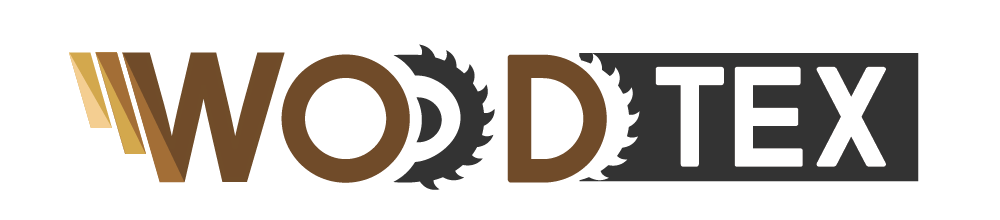 Распил/раскрой:Раскрой одного листа (до 30 дет.) ЛДСП с нашего склада              			450р/листРаскрой одного листа (до 30 дет.)  ЛДСП сторонней организации			500р/листРаскрой МДФ/ЛМДФ 16/19 мм							500р/листРаскрой фасадных плит 								500р/листРаскрой одного листа (до 30 дет.) ДВП/ХДФ						200р/лист( *ПРИМЕЧАНИЕ: свыше 30 деталей в листе доплата  50 р за деталь )Дополнительные услуги по распилу:Скрутка/склейка ЛДСП								150р/дет.Рез кухонной столешницы 28/38мм							150р/резТорцовка / вырез 									50р/дет.Косой рез / угол									50р/дет.Паз под заднюю стенку 4мм	(деталь до 1000мм)					50р/детПаз под заднюю стенку 4мм	(деталь больше 1000мм)				100р/детФрезеровка:Фрезеровка наружного радиуса R=50,R=100мм					200р/штФрезеровка наружного радиуса R=150-R=550мм					250р/штФрезеровка внутреннего R								300р/штФрезеровка по прямой								100р/мФрезеровка паза под ленту шир 16 мм*						150р/м		(*Кратно метру , 1 дет = 1 метр)Фрезеровка паза под  Т образный профиль						100р/м.пВырез отверстия под варочную поверхность/мойку					700/местоФрезеровка отверстия под варочную поверхность/мойку				900/место 	Фрезеровка ЕВРОЗАПИЛА на кухонных столешницах					2500р/шт Отверстие под кран 									200р/штКромкооблицовка:Прямолинейное с кромкой:0,4*19 						35р/м.п.2*19						55р/м.п.1*19						45р/м.п1*19 гленц					70р/м.п.	2*36						150р/м.п.	2*42						100р/м.п			Прямолинейное кромка клиента (только поклейка)0,4*19 						30р/м.п.2*19						50р/м.п.1*19						40р/м.пКриволинейное кромкование 		150р/м.п.Кромкование столешницы с кромкой		150р/м.п.Кромкование столешницы (кромка клиента)	150р/м.п.Сборка дверей купе фасадов:Сборка двери купе вставка ЛДСП			500р/штСборка двери купе вставка Зеркало(стекло)*		600р/шт1 делитель + 50 рублей к стоимости двериРаспил +сборка рамочного фасада МДФ		200р/штРаспил +сборка фасада из алюмин. профиля		400р/штДополнительные услуги:Хранение заказа более 3-х дней			100р/деньУпаковка заказа 					300р/листПогрузка/ разгрузка					70р/листЛюбые другие услуги и фрезеровки обговариваются индивидуально